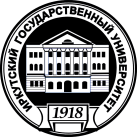 МИНИСТЕРСТВО НАУКИ И ВЫСШЕГО ОБРАЗОВАНИЯ РОССИЙСКОЙ ФЕДЕРАЦИИФедеральное государственное бюджетное образовательное учреждениевысшего образования«ИРКУТСКИЙ ГОСУДАРСТВЕННЫЙ УНИВЕРСИТЕТ»УТВЕРЖДАЮпроректор по учебной работе А.И. Вокин«_____»___________2021 г.___________________________Программавступительного испытания для лиц, поступающих на обучение по программам бакалавриата на базе среднего профессионального или высшего образования на направление УГНС «Образование и педагогические науки»ОБЩЕСТВОЗНАНИЕ (ПРАВО, СОЦИОЛОГИЯ, КУЛЬТУРОЛОГИЯ)Иркутск, 2021Программа вступительного испытания (далее ВИ) «Обществознание (право, социология, культурология)» составлена в соответствии с родственными программами для бакалавриата на уровне среднего профессионального образования (далее СПО) и предназначена для подготовки поступающих в ФГБОУ ВО «Иркутский государственный университет». Обществознание – система дисциплин, изучающих общество в целом и общественные процессы, сосредотачивающаяся на специальных знаниях, которые необходимы для эффективного решения наиболее типических проблем в социальной, политической, духовной сферах жизни. Содержание курса обществознания построено на интеграции знаний об обществе с позиций социологии, культурологии, права, философии, политологии и экономики.В программе ВИ отражены основные требования к уровню и содержанию знаний по обществознанию (социологический, культурологический, правовой аспекты), предъявляемые примерными программами для поступающих в вузы России.В процессе ВИ абитуриенты должны показать знание вопросов, изученных в курсе обществознания учреждений среднего общего и среднего профессионального образования, среди них: определять базовые понятия курса, их отличительные существенные признаки; определять, анализировать, характеризовать социальные объекты; объяснять (интерпретировать) социальные явления и процессы, раскрывать их устойчивые связи, как внутренние, так и внешние; оценивать социальные объекты и процессы, высказывать суждение об их ценности, уровне и значении; анализировать показатели, характеризующие общественные явления. Вступительное испытание по обществознанию (право, социология, культурология) проводится в форме тестирования.Структура теста ВИВ тест входят 30 вопросов по 5 блокам, изученным в курсе обществознания учреждений среднего общего и среднего профессионального образования:человек и общество;культурология;социальные отношения;духовная сфера;право.Каждый блок в тесте представлен 6 вопросами. Типы заданий теста ВИвопрос с единичным выбором;вопрос со множественным выбором;открытый вопрос (вставить слово);вопрос на соответствие.Вопрос с единичным выбором – закрытый вопрос с предложенными вариантами ответов, из которых необходимо выбрать верный.Множественный выбор – закрытый вопрос с предложенными вариантами ответов, из которых необходимо выбрать несколько верных.Открытый вопрос предполагает написание слова или короткой фразы при ответе на вопрос. Ответ тестируемого сравнивается с эталоном ответа в системе. Вопрос на соответствие – список вопросов отображается вместе со списком ответов. Тестируемый должен расставить соответствие между вопросом и ответом.Система оценивания	Вопросы оцениваются следующим образом:вопрос с единичным выбором – 3 балла;вопрос со множественным выбором – 3 балла;открытый вопрос (вставить слово) – 4 балла;вопрос на соответствие – 4 балла;Максимальная оценка блока – 20 баллов. Максимальная оценка всего теста – 100 баллов. Продолжительность тестирования по обществознанию – 90 минут.Вопросы для самоподготовкиБлок. Человек и обществоОбщество как сложная система. Основные сферы общественной жизни и их взаимодействие: экономическая, политическая, социальная и духовная. Общественные отношения. Важнейшие институты общества.Взаимосвязь общества и природы. Влияние человека на окружающую среду. Пути и формы общественного развития. Прогрессивное и регрессивное развитие. Эволюция и революция. Революция и реформы.Подходы к изучению человека. Человек, индивид, личность. Биосоциальная сущность человека. Природное и общественное в человеке. Антропосоциогенез. Бытие человека. Инстинкты и потребности. Человеческая деятельность. Субъекты и объекты деятельности. Классификация видов деятельности. Сознательное и бессознательное в поведении людей. Цель и смысл жизни человека.Личность – субъект общественной жизни. Социализация личности. Агенты и институты социализации. Десоциализация и ресоциализация личности. Межличностные отношения. Блок. КультурологияКультурология в системе современного образования, её цель и задачи в процессе гуманизации высшей школы. Предмет культурологии: изучение сущности, основных функций культуры и закономерностей её развития. Методы и функции культурологии, её место в системе гуманитарных наук. Становление культурологии как науки. Сущность и функции культуры. Понятие культуры и многообразие его определений. Многоаспектность и целостность культуры. Культура и природа. Функции культуры. Культура и общество. Социальные институты культуры.Типология культуры. Основания типологии. Критерии типологии: историческая, религиозная, региональная, этническая, регионально-этническая принадлежности, тип поселения, вид аудитории / уровень мастерства и др. Субкультура и контркультура. Динамика развития культурно-исторических типов.Культура и цивилизация: многообразие форм социально-экономической деятельности и её результатов. Материально-духовный характер культуры. Структура культуры и её критерии. Понятие ценности. Специфика материальной культуры и её основные компоненты. Культура как информационно-ценностная программа деятельности. Человек как объект и субъект культуры.Личность как субъект культуры. Понятие «личность». Факторы формирования личности. Социализация и инкультурация. Индивидуализация: проблемы творческой самореализации личности. Исторические и социальные типы личности. Социокультурные роли личности. «Социальный характер» как система ценностных ориентаций. Типы социальных характеров. Ценностная ориентация личности и проблема гармонического развития человека.Блок. Социальные отношенияСоциальная структура общества, её элементы. Социальные группы: значение и классификация. Большие и малые социальные группы. Неравенство и социальная стратификация. Типы социальной стратификации: рабство, касты, сословия и классы. Социальная мобильность: классификация, каналы. Социальные изменения.Социальные статусы и роли.Социальные нормы и отклоняющееся поведение. Социальный контроль и самоконтроль.Этнические общности: понятие, формы, признаки. Виды этносов. Межнациональные отношения: виды и тенденции развития. Семья и её роль в жизни общества. Функции семьи. Виды семьи. Социальный конфликт: понятие и возникновение. Стадии конфликта. Виды конфликтов. Пути и методы разрешения конфликтов.Блок. Духовная сфераКультура и духовная жизнь. Наука в современном обществе: роль, функции, особенности. Дифференциация и интеграция наук.Мораль, её сущность и роль в жизни общества. Особенности норм морали. Категории морали. «Золотое правило» морали.Религия: функции и роль в жизни общества. Ранние формы религии: тотемизм, анимизм, фетишизм. Политеизм и монотеизм. Мировые религии: христианство (католицизм, православие, протестантизм), буддизм и ислам. Свобода совести и вероисповеданий.Блок. ПравоПраво в системе социальных норм. Право в системе социальных норм.Соотношение норм права и норм морали – единство, различие, взаимодействие. Система права: понятие и элементы. Предмет и метод правового регулирования. Понятие отрасли, подотрасли и правового института. Виды правовых институтов. Виды и общая характеристика основных отраслей российского права.Понятие и признаки правовой нормы. Структура нормы права: гипотеза, диспозиция, санкция. Классификация правовых норм.Понятие и основные признаки нормативно-правового акта. Виды нормативных актов. Понятие, признаки и виды законов в Российской Федерации. Понятие, признаки и виды подзаконных нормативных актов в Российской Федерации.Понятие и виды правомерного поведения. Понятие правонарушения и его признаки. Юридический состав правонарушения: объект, субъект, объективная сторона и субъективная сторона.Виды правонарушений: преступление и проступок (административный, гражданский, дисциплинарный). Правовой статус личности: понятие и элементы. Понятие и классификация прав и свобод человека и гражданина: личные, политические, экономические, социальные и культурные права и свободы. Гарантии прав и свобод человека, правовые способы их защиты. Конституционные обязанности личности.Образцы вопросов тестаВопрос с единичным выбором:Учёные-обществоведы определяют общество как;1) весь окружающий человека мир;2) обособившуюся от природы часть мира, связанную с деятельностью людей;3) многообразие форм и проявлений природы;4) совокупность природных и социальных явлений.Вопрос со множественным выбором:Выберите виды действий, совершаемых нотариусами:1) удостоверяют сделки, в том числе договоры (купли-продажи и др.);2) проверяют исполнение законов;3) принимают меры к охране наследственного имущества;4) выдают свидетельства о праве собственности на долю в общем имуществе супругов;5) оказывают квалифицированную юридическую помощь физическим и юридическим лицам;6) свидетельствуют верность копий документов и выписок из них;7) свидетельствуют подлинность подписи на документах;8) свидетельствуют верность перевода документов с одного языка на другой;9) проводят проверки по материалам обращений граждан.Открытый вопрос (вставить слово):Вставьте пропущенное слово.… – это антиобщественное деяние (действие или бездействие), причиняющее вред обществу и наказываемое по закону (правонарушение).Вопрос на соответствие:Установите соответствие между социальными фактами и сферами общественной жизни: к каждому элементу, данному в первом столбце, подберите соответствующий элемент из второго столбца.Запишите в таблицу выбранные цифры под соответствующими буквами.Рекомендуемая литератураИстомина О.Б. Обществознание (право, социология, культурология): основы подготовки абитуриентов к вступительному испытанию [Электронный ресурс]: учебно-методическое пособие / О. Б. Истомина. – Электрон. текст. дан (2 Мб). – Иркутск: Издательство «Аспринт», 2021. – 210 с. – 1 электрон. опт. диск (CD-R) – Режим доступа: ЭЧЗ "Библиотех". – Неогранич. доступ. Баранов П.А. Обществознание в таблицах и схемах. Справочное пособие. 10-11 классы. – М.: АСТ, 2018. – 250 с.Барышева А.Д. Шпаргалка по обществознанию. – Ростов н/Д: Феникс, 2018.Важенин А.Г. Обществознание для профессий и специальностей технического, естественно-научного, гуманитарного профилей: Контрольные задания: Учебное пособие. – М.: Академия, 2019. – 352 с.Веревкина Е. Обществознание на пальцах. – М.: АСТ, 2018. – 256 с.Горелов А.А. Обществознание для профессий и специальностей социально-экономического профиля: Учебник. – М.: Академия, 2017. – 352 с.Домашен Е.В. Все темы по обществознанию: мини-справочник. – Ростов н/Д: Феникс, 2017.Домашен Е.В. Обществознание в схемах, терминах, таблицах. – Ростов н/Д: Феникс, 2017.Домашен Е.В. Памятка по обществознанию. 10-11 классы. – Ростов н/Д: Феникс, 2018.Домашен Е.В. Памятка по обществознанию. 8-9 классы. – Ростов н/Д: Феникс, 2018.Касьянов В.В. Обществознание. Шпаргалки. – Ростов н/Д: Феникс, 2018. – 416 с.Касьянов В.В. Обществознание: репетитор для старшеклассников и поступающих в вузы. – Ростов н/Д: Феникс, 2019. – 216 с.Касьянов В.В. Обществознание: Учебное пособие. – Ростов н/Д: Феникс, 2019. – 128 с.Ковригин В. В. Обществознание: учебник. – М.: ИНФРА-М, 2020. – 303 с. – URL: https://znanium.com/catalog/product/1088221Ковригин В.В. Обществознание: Учебник. – М.: Инфра-М, 2018. – 512 с.Махоткин А.В. Обществознание в схемах и таблицах. – М.: Эксмо, 2018. – 256 с.Мушинский В. О. Обществознание: учебник. – М.: ИНФРА-М, 2021. – 320 с. – URL: https://znanium.com/catalog/product/1150852Мушинский В.О. Обществознание: Учебник. – М.: Форум, 2019. – 256 с.Обществознание в 2 ч. / под ред. Н.В. Агафоновой. – М.: Юрайт, 2017.Обществознание: учебник для среднего профессионального образования / под редакцией Б. И. Федорова. – М.: Юрайт, 2020. – 410 с.  – URL: https://urait.ru/bcode/466776Обществознание: учебное пособие / под ред. А.В. Опалева. – М.: Юнити, 2018. – 478 с.Пазин Р.В. Обществознание: человек и общество: 10-11 классы. – Ростов н/Д: Феникс, 2018. – 286 с.Смирнов И.П. Введение в современное обществознание: учебник. – М.: Академия, 2018. – 320 с.Сычев А. А. Обществознание: учебное пособие. – М.: Альфа-М: ИНФРА-М, 2010. – 384 с. – URL: https://znanium.com/catalog/product/195519Сычев А.А. Обществознание: учебное пособие для СПО. – М.: Кнорус, 2018. – 382 с.Федоров Б.И. Обществознание: учебник для СПО. – М.: Юрайт, 2015. – 412 с.Черникин П.А. Обществознание в вопросах и ответах: учебное пособие. – М.: Проспект, 2016. – 128 с.Швандерова А.Р. Обществознание: курс лекций. – Ростов н/Д: Феникс, 2016. – 318 с.Швандерова А.Р. Обществознание: курс лекций. – Ростов н/Д: Феникс, 2018. – 256 с.Шиповская Л.П. Обществознание: учебник для СПО. – М.: Кнорус, 2016. – 160 с.Разработчик программы вступительного испытания: Истомина О.Б., доктор философских наук, кандидат социологических наук, заведующий кафедрой социально-экономических дисциплин педагогического института ФГБОУ ВО «Иркутский государственный университет». СОЦИАЛЬНЫЕ ФАКТЫА) расчёт параметров бюджета страны;Б) создание службы занятости населения;В) очередные выборы главы государства;Г) разработка бизнес-плана компании;Д) концерт всемирно известного музыканта;СФЕРЫ ОБЩЕСТВЕННОЙ ЖИЗНИ1) духовная;2) социальная;3) экономическая;4) политическая.АБВГД32431